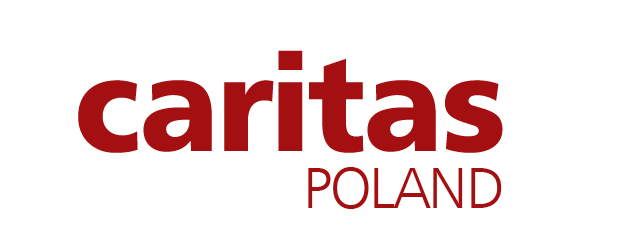 Schedule No. 7.
Bid Submission FormName of Tenderer/ Candidate: 	Name of person authorized by the Tenderer/ Candidate to conclude the contract:	Address of Tenderer/ Candidate: 	Phone/fax: 	E-mail address: 	Registration number of Candidate/Tenderer [PLEASE INSERT as provided in legal status documents]: 	TIN. No. [if applicable]: 	Bank account number: (including Bank’s name, SWIFT number and address) 	We hereby declare that our company offers the delivery of the work, according to the terms and conditions of the technical specifications listed in the Contract Notice.Price of work is 		Price in words, including currency: 	Delivery time of the subject of the contract: 	Place of delivery of the subject of the contract:	Payment conditions: CP operates on a standard 30-day credit. Please confirm that you agree with these terms. Yes, No, comment 	Payment can only be made by bank transfer. Please confirm: Yes, No, comment: 	The Tenderer/ Candidate confirms its obligation to maintain the validity of this bid until the final selection by the Tender Commission during the Tender. Technical Response:Tenderers should note that some of the information requested below will be required under the minimum requirement and some of the information will be used for scoring purposes.This bid has …………. pages.Note: I confirm that my bid has a validity of 90 days. [If your bid does not have this validity, please state what bid validity you offer].I confirm that the proposal and the costs provided to accompany it are an accurate reflection of the costs that will be charged to CP according to the information provided here; and that there are no other costs associated with using the service that my company offers. I also confirm that I have the authority to sign on behalf of the company that is bidding.Name and seal of the Company 	Address 	Representative Name: 	Position with the Company: 	Place, date: 		
SignatureAny terms not defined in this document shall have the meaning given to them in the Rules of Conduct applicable to tenders organized by Caritas Poland.	Items Details	AnswerAbility to design, supply, install, operate, and test the hybrid solar system for the Yemeni Swedish Hospital for Motherhood and Childhood in Al Taizzyah District, Taizz Governorate, within the delivery time specified on the first page of this form, regardless of the eight weeks mentioned in the TOR. Please provide your comments.Are you able to provide a bank guarantee for 10% of the total bid amount, valid for six months?Have you submitted the bid with all necessary technical information about the work details, ensuring nothing is missing?Do you accept our terms of payment? Payment can only be made within one month after 100% of the delivery.Do you accept all the terms stated in the Schedule No. 5 - Contract Notice?Do you accept all the terms stated in the Appendix No. 1 – Terms of Reference (TOR)?Lp.Checklist of Schedules, USB disk and Annexes to the BidNo. of docs. and pages1Schedule No. 7 - Bid Submission Form, itself.2Schedule No. 5 - Contract Notice.3Schedule No. 8 - Tenderer’s Statement.4Schedule No. 24 - Work of a Similar Nature and Volume.5Schedule No. 26 - Key Personnel.6Schedule No. 27 - Financial Situation Form.7Schedule No. 28 - Current Contractual Commitments.8Appendix No. 1 – Terms of Reference (TOR).9The Financial Offer (made by the Tenderer)10The Technical Offer (made by the Tenderer)11Company CV or profile (tenderer CV).12Certificate of entry in the commercial register (the certificate of registration), issued not earlier than 3 months before the expiry date, within which the bid is to be made.13Valid tax card14Valid Zakat card15Valid social security certificate16Valid license to practice17Valid classification certificate18Power of attorney or any other document that grants the power to represent the Company and to assume financial obligations on behalf of the company.19A bank guarantee for 10% of the total bid amount, valid for six months